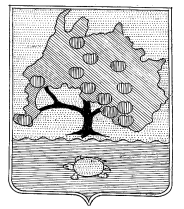 СОВЕТ МУНИЦИПАЛЬНОГО ОБРАЗОВАНИЯ«ПРИВОЛЖСКИЙ РАЙОН» АСТРАХАНСКОЙ ОБЛАСТИР Е Ш Е Н И Еот 10.12.2013г.  № 46 с. Началово О дорожном фонде муниципальногообразования «Приволжский район» В соответствии с пунктом 5 статьи 179.4 Бюджетного кодекса Российской Федерации от 31 июля 1998 года № 145-ФЗ, Федеральным законом от 8 ноября 2007 года № 257-ФЗ «Об автомобильных дорогах и о дорожной деятельности в Российской Федерации и о внесении изменений в отдельные законодательные акты Российской Федерации», руководствуясь статьёй  39 Устава муниципального образования «Приволжский район», Совет муниципального образования «Приволжский район» Решил:1.Создать с 1 января 2014 года Дорожный фонд муниципального образования «Приволжский район».2.Утвердить Порядок формирования и использования бюджетных ассигнований Дорожного фонда муниципального образования «Приволжский» согласно приложению к настоящему Решению.3.Опубликовать настоящее Решение в  общественно-политической газете «Приволжская газета».4.Настоящее Решение вступает в силу со дня опубликования.Глава муниципального образования «Приволжский район», исполняющийполномочия Председателя Совета                                                      Р.И.УталиевПриложениек решению Совета муниципального образования «Приволжский район»от 10.12.2013г. № 26Порядок формирования и использования бюджетных ассигнованийДорожного фонда муниципального образования «Приволжский район»1. Общие положения1.1. Настоящий Порядок формирования и использования бюджетных ассигнований Дорожного фонда муниципального образования «Приволжский район» (далее - Порядок) разработан в соответствии со статьёй 179.4 Бюджетного кодекса Российской Федерации от 31 июля 1998 года, Федеральным законом от 8 ноября 2007 года № 257-ФЗ «Об автомобильных дорогах и о дорожной деятельности в Российской Федерации и о внесении изменений в отдельные законодательные акты Российской Федерации» и определяет назначение, источники формирования, порядок формирования и использования бюджетных ассигнований Дорожного фонда муниципального образования «Приволжский район» (далее - Дорожный фонд) в составе бюджета муниципального образования «Приволжский район»  (далее - бюджет района).1.2. Дорожный фонд муниципального образования «Приволжский	 район» - часть средств бюджета района, подлежащая использованию в целях финансового обеспечения дорожной деятельности в соответствии с Федеральным законом от 8 ноября 2007 года № 257-ФЗ «Об автомобильных дорогах и дорожной деятельности в Российской Федерации и о внесении изменений в отдельные законодательные акты Российской Федерации»,  в отношении автомобильных дорог общего пользования, расположенных на территории Приволжского района, а также их капитального ремонта, ремонта дворовых территорий многоквартирных домов и подъездов к ним.1.3. В настоящем Порядке используются понятия и термины, предусмотренные Бюджетным кодексом Российской Федерации, Федеральным законом от 8 ноября 2007 года № 257-ФЗ «Об автомобильных дорогах и дорожной деятельности в Российской Федерации и о внесении изменений в отдельные законодательные акты Российской Федерации».2. Источники формирования дорожного фонда и направления использования бюджетных ассигнований Дорожного фонда муниципального образования «Приволжский район»2.1. Объём бюджетных ассигнований Дорожного фонда утверждается решением Совета муниципального образования «Приволжский район» о бюджете на очередной финансовый год и плановый период в размере не менее прогнозируемого объёма доходов бюджета района от источников формирования дорожного фонда, установленных пунктом 2.2. настоящего Порядка.2.2. Источниками формирования Дорожного фонда являются:2.2.1.Безвозмездные поступления от физических и юридических лиц на финансовое обеспечение дорожной деятельности, в том числе добровольные пожертвования в отношении  автомобильных дорог общего пользования, расположенных на территории Приволжского района с обязательным заключением договора пожертвования. 2.2.2. Субсидии из бюджета Астраханской области на все виды деятельности в отношении муниципальных автомобильных дорог общего пользования, расположенных на территории Приволжского района.2.2.3. Бюджетные ассигнования на реализацию муниципальных программ в отношении  муниципальных автомобильных дорог общего пользования, расположенных на территории Приволжского района.2.3. Бюджетные ассигнования Дорожного фонда имеют целевое назначение и не подлежат изъятию или расходованию на нужды, не связанные с дорожной деятельностью.2.4. Средства Дорожного фонда направляются:2.4.1. На осуществление полномочий в области использования муниципальных автомобильных дорог общего пользования и осуществление дорожной деятельности в соответствии с законодательством Российской Федерации и муниципальными правовыми актами  района в отношении автомобильных дорог общего пользования, расположенных на территории Приволжского района.2.4.2. На предоставление межбюджетных трансфертов сельским поселениям на финансовое обеспечение дорожной деятельности в отношении автомобильных дорог общего пользования в границах населенных пунктов сельских поселений, а также на капитальный ремонт и ремонт дворовых территорий многоквартирных домов, проездов к дворовым территориям многоквартирных домов на территории населенных пунктов сельских поселений.2.4.3. На финансовое обеспечение целевых программ муниципального образования «Приволжский район» в сфере дорожного хозяйства путем предоставления межбюджетных трансфертов бюджетам поселений.2.5. Главным распорядителем бюджетных ассигнований Дорожного фонда является финансовое управление муниципального образования «Приволжский район».2.6.Перечисление межбюджетных трансфертов поселениям осуществляется финансовым управлением муниципального образования «Приволжский район» в соответствии с бюджетной росписью на утвержденный финансовый год и на основании заключенных Соглашений между  министерством строительства и дорожного хозяйства Астраханской области, муниципальным образованием «Приволжский район» и муниципальными образованиями поселений..2.7 Бюджетные ассигнования Дорожного фонда, не использованные в текущем финансовом году, направляются на увеличение бюджетных ассигнований дорожного фонда в очередном финансовом году.2.8. Бюджетные ассигнования Дорожного фонда подлежат возврату в бюджет муниципального образования «Приволжский район» в случаях установления их нецелевого использования, влекущего ответственность, установленную действующим законодательством.2.9.Администрация муниципального образования «Приволжский район»  ежеквартально, в срок до 20 числа месяца, следующего за отчётным, размещает информацию об использовании средств Дорожного фонда на официальном сайте муниципального образования «Приволжский район» в сети Интернет.2.10. Контроль за целевым использованием средств Дорожного фонда осуществляется в соответствии с законодательством Российской Федерации и муниципальными правовыми актами муниципального образования «Приволжский район».